 PLAN  PRACY DLA KL. I AS  - 08.06.20 r.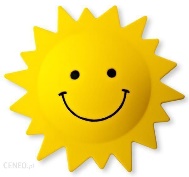                                   Dzień dobry  Drodzy Uczniowie                                                                         i  Szanowni Rodzice!                                                                                                                    49 DZIEŃ PRACY (poniedziałek)     Temat: Co to znaczy, że jesteśmy Europejczykami? Przypominamy sobie symbole Polski.                    Rachunek pamięciowy w zakresie 50.Edukacja polonistyczna:         -  Dzisiaj porozmawiamy o Europie i jej mieszkańcach. Temat ten przybliży Ci  filmik:          https://www.youtube.com/watch?v=jXIgRJXt1Q4       https://www.youtube.com/watch?v=AkVUDHfOfvM                                                                                Otwórz Ćwiczenia polonistyczne - str.68 - 69 - Przeczytaj  uważnie słowa małych  Europejczyków i wykonaj polecenia 1- 4 /68, a następnie   przypomnij sobie nasze symbole narodowe i uzupełnij ćwiczenia na str.69.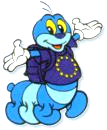 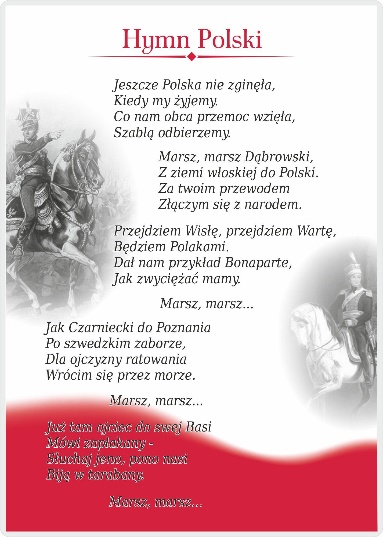 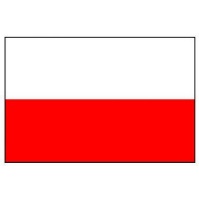 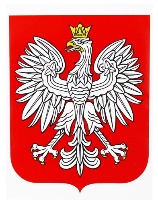 Otwórz zeszyt do j. polskiego, zapisz datę i przepisz starannie zdania uzupełniając je:*Jestem Europejczykiem/ Europejką.* Mam na imię … .* Mieszkam w … .* Mówię w języku … .                                                                                  W ramach ćwiczeń z mapą  pobaw się z Rodzicami w wyszukiwanie państw na mapie Europy.                      ( Gdzie leży Polska, Francja, Niemcy, Hiszpania, Norwegia, Czechy, Włochy…?)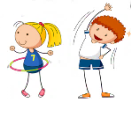  Czas na ruch:  Wstań z krzesła i wykonaj nasz zestaw ćwiczeń „ Jedenastka”.     Mam nadzieję, że pamiętasz.   Edukacja  matematyczno- przyrodnicza:    Otwórz Podręcznik matematyczny - str.63 -  Przeanalizuj  wszystkie zadania z tej strony. Następnie zad.3 i 4 zrób w zeszycie.       Pamiętaj o zapisaniu w zeszycie dzisiejszej daty!                                                                                                                                              Otwórz Ćwiczenia matematyczne - str.58                                - Wykonaj obliczenia i zapisz swój czas pod ostatnim zadaniem. 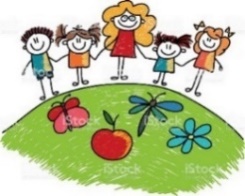 Pozdrawiam wszystkich serdecznie i życzę miłego dnia!                                                                p. Margareta Paruszewska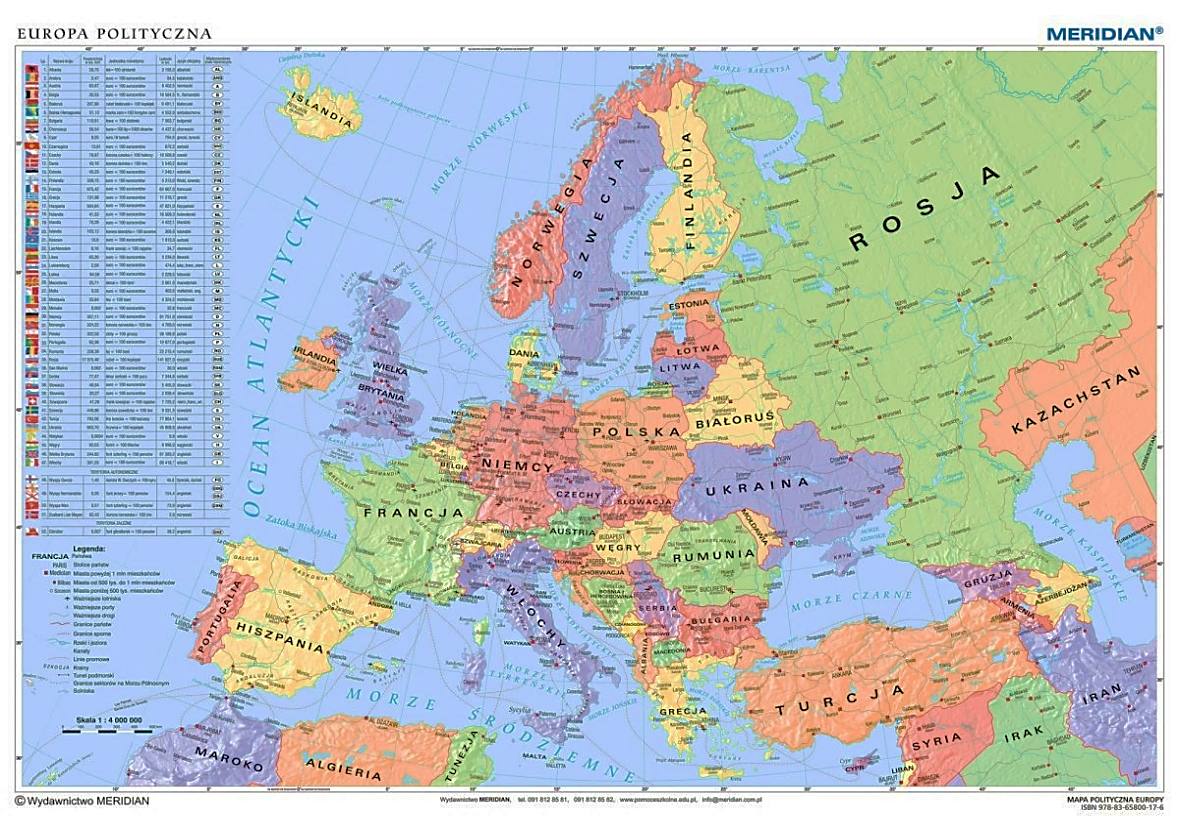 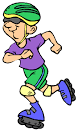 Wychowanie fizyczneWitam wszystkich moich Sportowców i ich rodziców! :Przesyłam Wam dzisiaj ćwiczenia nauki jazdy na rolkach. Rozpoczniecie od rozgrzewki, później zaczniecie ćwiczenia: Nauka jazdy na rolkach – od czego należy zacząćZanim twoja pociecha rozpocznie naukę jazdy na rolkach, należy zaopatrzyć ją w kilka niezbędnych akcesoriów, które zapewnią mu bezpieczeństwo. Dziecko nie powinno rozpoczynać nauki, bez:kasku chroniącego głowęochraniaczy na kolanaochraniaczy na łokcieochraniacze na nadgarstki.Pamiętajmy, że jazda na rolkach, podobnie jak wiele innych sportów, obarczona jest ryzykiem powstawania kontuzji. Należy więc zminimalizować to ryzyko i zapewnić dziecku maksimum bezpieczeństwa.Bezpieczna nauka jazdy na rolkachDla dziecka, które rozpoczyna swoją naukę jazdy na rolkach, bardzo istotny jest dobór właściwego miejsca do nauki. Nie może to być miejsce znajdujące się blisko ulicy lub, co gorsze, na jezdni, gdzie poruszają się samochody i inne pojazdy. Odpowiednim miejscem będą parki, mało uczęszczane ścieżki rowerowe lub podwórka, gdzie występuje równa, utwardzona powierzchnia.Jeśli miejscem nauki będzie ścieżka rowerowa, należy wytłumaczyć dziecku, jakich zasad musi przestrzegać, by nie wyrządzić krzywdy sobie oraz innym osobom. Powinno ono wiedzieć, że:musi uważać na wszystkie osoby poruszające się po ścieżce rowerowejpodczas skręcania w lewo pierwszeństwo mają piesi i osoby, które jadą z naprzeciwkamusi zawsze zatrzymać się w miejscu, gdzie ścieżka rowerowa krzyżuje się z jezdnią.https://www.youtube.com/watch?v=wI5vuQPgZxg#action=sharehttps://www.youtube.com/watch?v=Ze0r0NWYEY8#action=sharehttps://youtu.be/4-tcimhx69oPozdrawiam i życzę wytrwałości Artur Zalewski